سیستم حسابداری مالی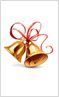 نگهداری اطلاعات مالی از مهمترین دغدغه های یک مجموعه می باشد.با کمک نرم افزار مالی چابک می توانیداطلاعات مالی مجموعه را به صورت یکپارچه و با اطمینان از صحات آن هادر هر لحظه در اختیار داشته باشید. سیستم حسابداری مالی چابک,عملیات جمع آوری و ذخیره سازی داده های مالی را انجام داده و پس از پردازش این داده ها، صورت های مالی مورد استفاده مدیران سازمان را تولید می کند.این سیستم با ارائه گزارشات مالی،دفاتر قانونی و صورتهای مالی و با انجام اتوماتیک عملیات پایان سال و با طراحی کدینگ مناسب به مدیران مالی و حسابداران سازمان ها در برنامه راهبردیشان کمک می کند.راه کار مالی چابک سیستم شامل زیر سیستم های زیر می باشدسیستم حسابداریسیستم دریافت و پرداخت(خزانه داری)سیستم دارایی ثابتصورت های مالیسیستم حسابداریمزایا:اطلاعات مالی یکپارچه و منسجمارائه ی گزارشات مالی کنترل کلیه ی حسابها در کمترین زمان ممکنامکان اتصال به سایر زیر سیستم های موجودسهولت در ثبت اسناد حسابداری با استفاده از ابزارهای تعریف شدهقفل کردن کد های حسابامکانات و ابزار ها :کدینگ حسابامکان تعریف تعداد سطوح حساب به صورت دلخواهامکان مشخص نمودن تعداد کاراکتر هر یک از سطوح حساب به صورت دلخواهتعریف کدینگ حساب به صورت درختواره و امکان ثبت سند در هر سطح از کد حسابتعریف ساختار تفضیل به صورت درختوارهتعریف محدودیت دسترسی بر روی کد های حساب و تفضیلامکان قفل کردن کد های حساب تا تاریخ مشخص جهت جلوگیری از ثبت سند در آن حساب ها ثبت اسنادثبت اسناد ارزی و ریالیتعریف محدودیت دسترسی برای اسناد حسابداری جهت مشاهده ی اسناد دیگر کاربرانثبت اسناد به صورت یادداشت، موقت،بررسی شده و دائمجستجوی پیشرفته اسناد روی کل اطلاعات درج شده در سندکپی کردن کل یا بخشی از یک سندامکان انجام عملیات جایگذاری (Replace) به صورت دسته ای در اسنادگزارش گیریگزارشات ارزی و ریالیگزارش مرور حساب ها در تمامی سطوح حساب و تفضیل به صورت ساده و تحلیلی گزارش کارت حساب و امکان باز کردن سند حسابداری  مربوطه و سند مرجع مربوط به زیر سیستمگزارشات تراز، دفتر روزنامه و کل به صورت ارزی و ریالیامکان تعریف گزارش در اسناد حسابداری بر روی هر ستون دلخواهعملیات پایان سالصدور اسناد تعدیل ماهیت، بستن حسابهای موقت،اختتامیه و افتتاحیه به صورت اتوماتیکصدور اسناد تسعیر ارزسیستم دریافت و پرداخت(خزانه داری)در این سیستم همه ی فرایند هایی که مربوطه به وجوه نقد در سازمان می شوند قابل ثبت و کنترل می باشد.همچنین با استفاده از گزارشات کاملی که در اختیار قرار میگیرد می توانید عملیات کنترل و پیگیری تراکنش های مربوطه را به سهولت انجام دهید.مزایا:امکان تعریف انواع حسابهای بانکی (ارزی /ریالی)امکان تعریف صندوق امکان تعریف تنخواه و تنخواه گردانامکان صدور اسناد دریافت و پرداخت نقد, بانک, چک و سفتهامکان تعریف دسته چک و مشاهده وضعیت برگه های دسته چکامکان تغییر وضعیت چک(پرداخت, وصول , واخواست, واگذار به بانک و ..)امکان تعریف فرمت چاپ چکامکان صدور اسناد دریافت و پرداخت به صورت دسته ایامکان مشاهده ی لیست بدهکاران و بستانکاران و صدور سند دریافت و یا پرداخت در همان لیستامکانات و ابزار ها :ثبت انواع اسناد دریافت  و پرداختامکان ثبت اسناد نقد، چک،بانک و سفته دریافتی و پرداختیامکان ثبت تنخواهامکان ثبت اسناد تضمینیامکان انجام عملیات خرج چکامکان ثبت چک به صورت دسته ایثبت سند حسابداری به صورت تکی و یکجا برای اسناد خزانه امکان تعریف شرح پیش فرض برای اسناد حسابداری توسط کاربرعملیات چکامکان تعریف وضعیت های چک حتی به صورت دلخواه(نزد صندوق،نزد بانک،پاس،عودت و ...)امکان تعریف جابجایی های دلخواه برای چک (از نزد صندوق به بانک،بانک به وصول و....)امکان تعریف سطوح دسترسی برای کاربر جهت تغییر وضعیت چک(به عنوان مثال یک کاربر می تواند چک را از نزد صندوق به بانک تغییر وضعیت دهد و کاربر دیگر نمی تواند و فقط می تواند دریافت چک را ثبت کند)تعیین نیاز به صدور و یا عدم صدور سند حسابداری در زمان جابجا شدن چک از یک وضعیت به وضعیت دیگرامکان تعریف عوامل هزینه از جمله کارمزد در زمان جابجا شدن چک از یک وضعیت به وضعیت دیگر جهت صدور سند حسابداریاطلاعات ارزیامکان تعریف انواع ارز و صدور اسناد خزانه با ارز های مختلفکنترل نرخ ارز در تاریخ های مختلفصدور سند حسابداری ارزیگزارش گیریموجودی و گردش حساب‌های بانکی و صندوق‌ها و تنخواه‌هاگزارش تاریخچه چکگزارش دریافت ها و پرداخت ها بر اساس نوع عملیات، طرف مقابل و ...مشاهده ی راس حساب طرف مقابل...دارایی ثابتدر تمامی مجموعه ها با افزایش میزان اموال و دارایی ثابت این دغدغه برای مدیران و حسابداراها بوجود می آید که چگونه این دارایی ها را مدیریت و حسابداری نمایند. نرم افزار دارایی ثابت چابک سیستم به شما این امکان را میدهد تا از وضعیت دارایی، محل فیزیکی دارایی و کلیه ی تاریخچه ی آن آگاه شده و نظارت دقیق تری بر دارایی ها جهت تصمیم گیری های کارآمدتر داشته باشید.مزایا:آگاهی در لحظه از وضعیت دارایی‌های ثابتمحاسبه ی استهلاک داراییانجام محاسبات مالی قابل اتکا و صدور سند حسابداریامکانات و ابزار ها :امکان تعریف دارایی ها به صورت درختوارهامکان تعریف محل های استقرار دارایی به صورت درختوارهامکان صدور مجوز خروج داراییامکان تعریف بازگشت داراییامکان  نقل و انتقال داراییامکان حذف داراییامکان اسقاط داراییامکان تعریف قوانین استهلاک داراییامکان افزایش و کاهش قیمت داراییامکان بلا استفاده کردن داراییامکان تعریف واحد های سازمانی جهت تحویل دارایی هاامکان تعریف جمعدار اموال